Приложение 2Положение о проведении акции«Победа! Помнить вечно»#ПобедаПомнитьвечноОбщие положения:Организатором Акции является ГАУК ТО «Тюменское концертно-театральное объединение» структурное подразделение «ДК «Нефтяник» им. В.И. Муравленко», г. Тюмень (далее – Организатор). Настоящее Положение регулирует вопросы, связанные с организацией и проведением песенно-поэтической акции «Победа! Помнить вечно». Все нормативные документы, изданные в связи с проведением акции, должны соответствовать настоящему Положению.Акция приурочена к празднованию 75-летия Победы в Великой Отечественной войне.В рамках Акции каждому участнику предлагается выполнить творческую работу – исполнить песню или продекламировать стихотворение, материалы, которых должны соответствовать данной тематике акции , сняты на камеру и опубликованы в историю на личной странице социальных сетей ВКонтакте и Instagramcотметкой страниц ДК «Нефтяник» им.В.И. Муравленко (VK - https://vk.com/neftyanikdk, Instagram  - @dkneftyanik), а также необходимо указать хештег#ПобедаПомнитьвечно .2. Цели и задачи Акции- сохранение исторической памяти героического прошлого своего Отечества;-поддержка патриотизма, как качества Личности, играющей особую роль в духовной жизни  жителей России;-воспитание у подрастающего поколения уважительного отношения к участникам Великой Отечественной войны, труженикам тыла, отстоявшим мир и свободу;- воспитание у детей уважительного отношения к истории Отечества;- создание условий для раскрытия творческих способностей участников;- моральная поддержка ветеранов ВОв и тружеников тыла детьми, молодёжью и взрослым населением России.Участники Акции:В акции может принять участие любой желающий. Количество представленных работ от одного участника, равно, как и количества участников Акции и не ограничивается.                                       Требования к работе:- запись выступления в формате видео;
- соответствие тематике;
- отметка ДК «Нефтяник» им. В.И. Муравленко при публикации выступления (VK - https://vk.com/neftyanikdk, Instagram  - @dkneftyanik), а также необходимо указать хештег акции  #победапомнитьвечно .После публикации выступления ваши работы будут размещены на страницах Дворца культуры «Нефтяник, в социальных сетях. Ссылка на просмотр работ будет направлена в Тюменский областной совет ветеранов войны и труда, вооруженных сил и правоохранительных органов и Госпиталь ветеранов войн.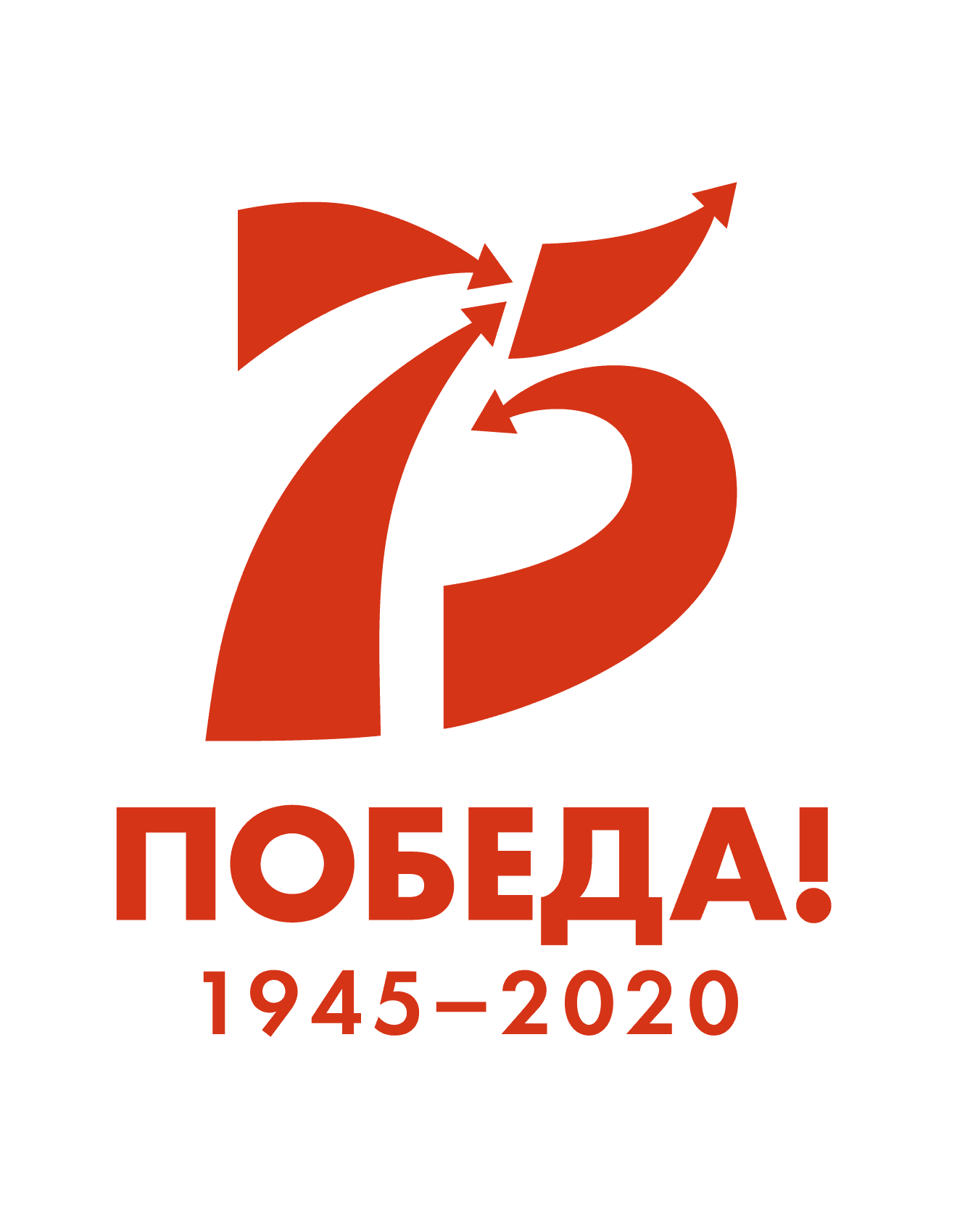 